GUÍA DE PENSAMIENTO MATEMÁTICO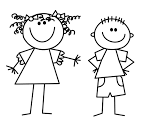  ITEM 1: CREAR PATRONES.Completar la secuencia de patrones coloreando  la figura que falta.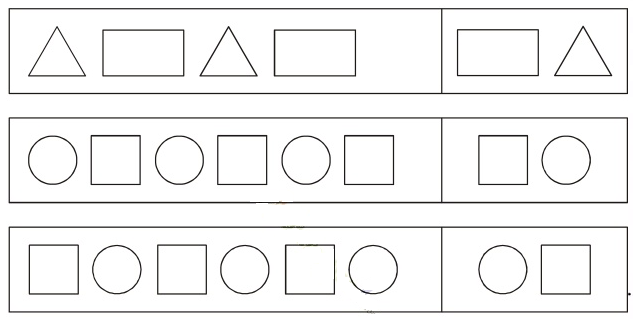 ITEM 2: CLASIFICACIÓN.Agrupar   cada fruta (cerezas, manzana, frutilla) al canasto que corresponde.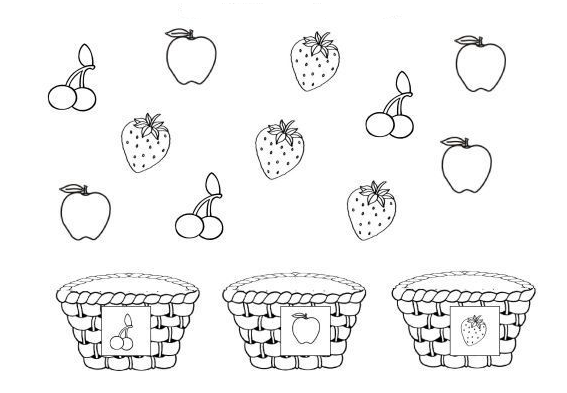 ITEM 3. EMPLEAR LOS NÚMEROS.Contar los objetos que aparecen (pájaro, flor, hongo) y graficar el número al que corresponde a cada uno.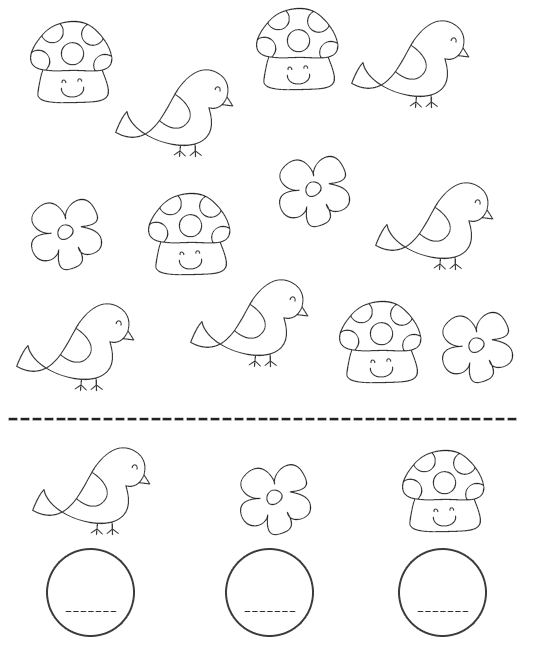 Graficar los números del 1 al 20 que faltan en cada círculo vacío.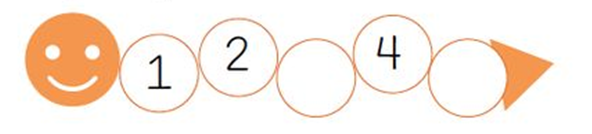 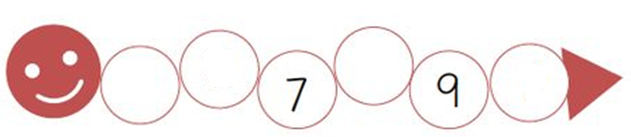 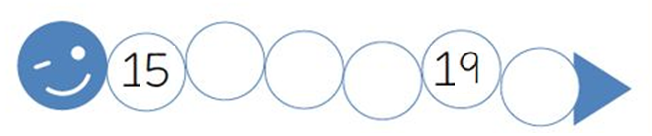 Nombre:Curso: KINDER Fecha: semana N°18¿QUÉ APRENDEREMOS?¿QUÉ APRENDEREMOS?¿QUÉ APRENDEREMOS?AMBITO: Interacción con el Medio Natural y CulturalAMBITO: Interacción con el Medio Natural y CulturalAMBITO: Interacción con el Medio Natural y CulturalNÚCLEO: Pensamiento MatemáticoNÚCLEO: Pensamiento MatemáticoNÚCLEO: Pensamiento MatemáticoObjetivo de Aprendizaje:(1): Crear patrones sonoros, visuales, gestuales, corporales u otros, de dos o tres elementos.(2): Experimentar con diversos objetos estableciendo relaciones al clasificar por dos o tres atributos a la vez (forma, color, tamaño, función, masa, materialidad, entre otros) y seriar por altura, ancho, longitud o capacidad para contener.(6): Emplear los números para contar, identificar, cuantificar y comparar cantidades del 1 al 20.Objetivo de Aprendizaje:(1): Crear patrones sonoros, visuales, gestuales, corporales u otros, de dos o tres elementos.(2): Experimentar con diversos objetos estableciendo relaciones al clasificar por dos o tres atributos a la vez (forma, color, tamaño, función, masa, materialidad, entre otros) y seriar por altura, ancho, longitud o capacidad para contener.(6): Emplear los números para contar, identificar, cuantificar y comparar cantidades del 1 al 20.Objetivo de Aprendizaje:(1): Crear patrones sonoros, visuales, gestuales, corporales u otros, de dos o tres elementos.(2): Experimentar con diversos objetos estableciendo relaciones al clasificar por dos o tres atributos a la vez (forma, color, tamaño, función, masa, materialidad, entre otros) y seriar por altura, ancho, longitud o capacidad para contener.(6): Emplear los números para contar, identificar, cuantificar y comparar cantidades del 1 al 20.Objetivos de la Semana:Completar la secuencia de patrones coloreando la figura que falta.Agrupar   cada fruta (cerezas, manzana, frutilla) al canasto que corresponde.Contar los objetos que aparecen (pájaro, flor, hongo) y graficar el número al que corresponde a cada uno.Graficar los números del 1 al 20 que faltan en cada círculo vacío.Objetivos de la Semana:Completar la secuencia de patrones coloreando la figura que falta.Agrupar   cada fruta (cerezas, manzana, frutilla) al canasto que corresponde.Contar los objetos que aparecen (pájaro, flor, hongo) y graficar el número al que corresponde a cada uno.Graficar los números del 1 al 20 que faltan en cada círculo vacío.Objetivos de la Semana:Completar la secuencia de patrones coloreando la figura que falta.Agrupar   cada fruta (cerezas, manzana, frutilla) al canasto que corresponde.Contar los objetos que aparecen (pájaro, flor, hongo) y graficar el número al que corresponde a cada uno.Graficar los números del 1 al 20 que faltan en cada círculo vacío.Objetivo Transversal:(9): Cuidar su bienestar personal, llevando a cabo sus prácticas de higiene, alimentación y vestuario, con independencia y progresiva responsabilidad.Objetivo Transversal:(9): Cuidar su bienestar personal, llevando a cabo sus prácticas de higiene, alimentación y vestuario, con independencia y progresiva responsabilidad.Objetivo Transversal:(9): Cuidar su bienestar personal, llevando a cabo sus prácticas de higiene, alimentación y vestuario, con independencia y progresiva responsabilidad.Para trabajar con mi guía necesito:Estar en un ambiente tranquilo.Lavarme las manos.Estar en compañía de un adulto.Contar con muchas ganas para responder.TICKET DE SALIDALa siguiente actividad tiene como objetivo conocer cuánto aprendiste.Completar el  camino de  la ranita para llegar al agua, graficando los números del 1 al 20 según  corresponda.¿Cuantos saltos hizo la ranita? (encerrar la respuesta correcta)10          6            20